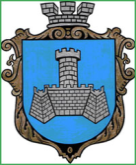 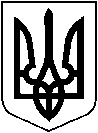 УКРАЇНАХМІЛЬНИЦЬКА  МІСЬКА  РАДАВІННИЦЬКОЇ  ОБЛАСТІВИКОНАВЧИЙ  КОМІТЕТРІШЕННЯВід “30”  червня  2023 р.                                                                                    №336Про оренду  приміщення великої залиКомунального закладу «Будинок культури»Хмільницької міської ради 	Розглянувши звернення генерального директора Народного артиста України Павла Книш від 21.06.2023 року №Д-398/02 щодо надання в оренду приміщення  великої зали КЗ «Будинок культури» в користування для проведення циркової програми «Незламні», керуючись Законом України «Про оренду державного  та комунального майна», ст.ст. 29, 59   Закону України «Про місцеве самоврядування в Україні», виконавчий  комітет Хмільницької міської ради  В И Р І Ш И В : Погодити Комунальному закладу «Будинок культури» Хмільницької міської ради передачу в оренду керівнику колективу «Мрія»  Катерині Володимирівні Кримській Державного підприємства  «Дирекція пересувних циркових колективів України», приміщення великої зали, площею 674м² (зал для глядачів  - 389,7 м²; сцена – 253,7 м²; вхід в зал – 7,7 м²; гримерна – 18,1 м² ; тамбур – 4,8 м² ), що розміщене на першому поверсі будівлі  КЗ «Будинок культури» за адресою: 22000, м. Хмільник, проспект Свободи, 12  для проведення циркової програми  з  1 липня  2023 року з 14:00 год. до 18:00 год. та 2 липня 2023 року з 14:00 год. до 18:00 год. з дотриманням заходів  безпеки. 2. 	Уповноважити директора КЗ «Будинок культури» на укладення договору оренди згідно умов зазначених в п.1 цього рішення.3.  	Контроль за виконанням цього рішення покласти на заступника міського голови з питань діяльності виконавчих органів міської ради А.В. Сташка.Міський голова                                                                Микола ЮРЧИШИН